Brutus Workout (#2)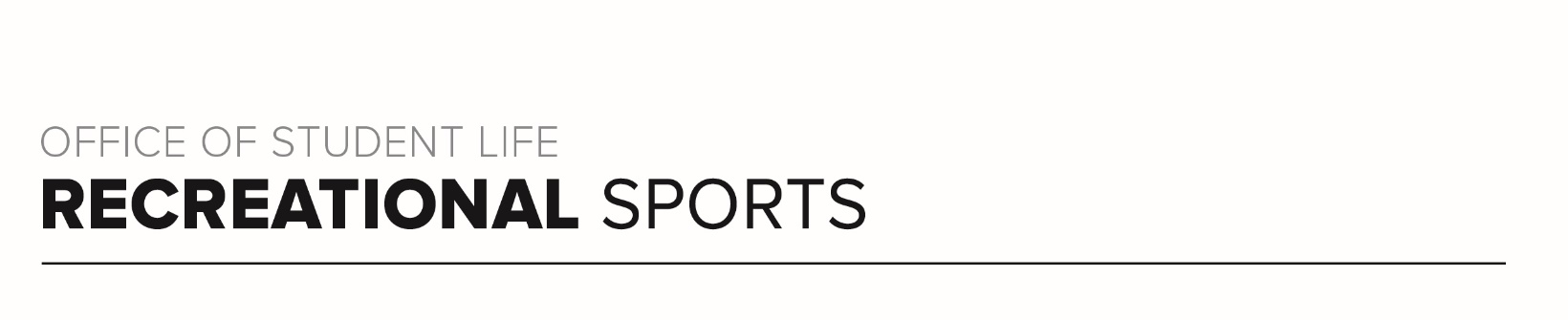 Workout Focus: Total bodyEquipment Needed:Dumbbells Warm Up: 5 minutes 3-4-minute walk, jog or bike (or jog in place/jumping jacks) 10 body weight squats 10 body weight step back lunges 10 good mornings 5 Inchworms (with push-up)25 jumping jacks ROUND 1Complete each set of exercises below 3 times total with 60 seconds rest between sets. Dumbbells Squats (15 reps)Jump Squats (30 seconds)*Recover (30 seconds)Plank Push-up (12 reps)Plank Jacks (30 seconds)
*Recover (30 seconds)Dumbbell Alternating Step Back Lunges (15 reps) Cycled Split-Squat Jump (30 seconds)*Recover (30 seconds)Bicep Curl to Shoulder Press (12 reps)Burpee with Push-up (8 reps)*Recover (30 seconds)ROUND 2 Complete each set of exercises below 3 times total with 60 seconds rest between sets.Dumbbell Bulgarian Split Lunge (10 reps each leg)
Dumbbell Glute Bridge (10 reps)
Jump Squats (30 seconds)
*Recover (30 seconds)Chest Press (10 reps)Single-Arm Row (10 reps each arm)Plank Jacks (30 seconds)
*Recover (30 seconds)Lateral Lunges (10 each leg reps) Squat hold (30 seconds)Cycled Split-Squat Jump (30 seconds)
*Recover (30 seconds)Overhead Triceps extension (12 reps)Hammer Curl (12 reps)Burpee with Push-up (8 reps)
*Recover (30 seconds)ROUND 3 Do each core exercise for 25 reps x 2 sets.Vertical Toe TouchScissor kicksHip RaiseFront Plank (30 seconds)